Saint Ann Conference, Society of Saint Vincent de Paul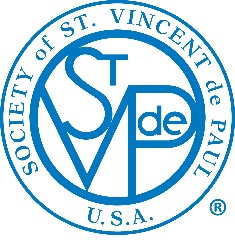 			September 12, 2023 Call to Order; Opening PrayerCarol  opened the meeting at 9:30AM.  Several sign-up sheets were circulated for the Corn Hole tournament (incl. worker and player signups), as well as a book documenting the rationale, plans and progress of the new SvdP construction, now on hold.WelcomeNo new members in attendance. Approval of MinutesMinutes of the 8/22 meeting were approved by a voice vote, pending several changes to be distributed in an amended set of minutes.Treasurer’s ReportBeginning Balance Checking Account 8/1/23			55,617.		Revenues							21,065.				Expenses							18,861.		Ending Balance Checking Account 8/31/23			57,821. Expenses included over $7K for Food Lion gift cardsUpdatesFood PantryTom Hill reported that the pantry is currently well stocked.  We obtained a quantity of fresh produce from the food stand on Rte. 23 when it closed at the end of the season.Tom intends to visit Sts. Peter and Paul on Saturday to see their operation.Garden TeamSteve reported that between the garden and the extra produce that Tom picked up, we were able to provide each of 68 families last week with around 5 items of fresh produce.Last harvest date for the garden will be November 16.Neighbor ContactTish Galu will be introducing a new method of approaching home visits called, “Pathways to a Brighter Tomorrow”. Training sessions will be held in the very near future.We’re looking for a refrigerator for the Sturgill family.Discussion re a truckload of furniture being shipped up from Florida, donated by a couple that is relocating. Because of the difficulty of storing that quantity of furniture, it was recommended that the couple ship it directly to the Christian Storehouse; we can obtain vouchers for the goods, and those vouchers will be stored in the phone bag.Visiting VincentiansWe’ll be giving flyers advertising our visit ministry to Meals on Whees, for distribution to their clients.Extended CareNothing new to reportFund RaisingA final meeting for the Cornhole team will be scheduled before the end of the month. We’ll have an ad in the Coastal Point and have made a couple of contacts re radio ads.Building PlansCarol is meeting with Fr. Klevence next week to take stock. Since the planned construction is on Diocesan property, next steps include a meeting with the Vicar General and submission of an application for approval to the diocesan Building Committee. It’s a known fact, though, that the Building Committee is not approving any new construction in the diocese.We’ll also need to re-do our articles of incorporation and our bylaws, as well as obtaining an EIN separate from the Wilmingtom Council.MinisteriumVirginia Giuffre reported that the Beebe mobile health clinic served 14 of our neighbors on its first visit on August 24.Virginia also asked Vincentians to remember the CROP walk on October 15. We meed more support and attendance to meet the goal of $1,500. Remember that local food pantries, including our own, benefit from the proceeds.Spirituality – PersuasionOur meditation centered on the parable of the Good Samaritan:  We are called to be dispensers of good, and to display the face of Christ to our neighbors.  How are we at living up to the spirit of Frederic?President’s RemarksCarol and others were impressed by the speaker at one of the sessions at the National Assembly, John Foppe, author of “What's Your Excuse?”.  Carol intends to get a copy of the video of his presentation to share with our members.One additional encouragement from the National Assembly was for councils and conferences to expand their presence o social media.  Tom Hill offered to investigate this, including Facebook, X (Twitter), Tik Tok, and LinkedIn.Wendy Schilling has resigned from our conference; Eileen Ousterout will take over as NCT 2 team co-lead.  Eileen Quigley is also leaving the Conference, moving to Florida.We will be discussing dollar approval levels and frequency at our next leadership meeting at the end of this month.FYI that 10 gift cards from Food Lion were distributed that turned out not to have any dollars loaded on them.  It looks like this may have been a case of the card activation occurring some time after the cards were given.Reminder of our conference morning retreat on October 28.Upcoming EventsClosing Prayer; AdjournmentTuesday, September 26 at 3:30PM in Delaney HallTuesday, October 10 at 9:30AM in Delaney HallSept. 25Team 3, Food Pantry 9/28Regular Meeting 9/26 @ 3:30 PM DHBuilding Group Meeting 9/26 @ 9:30 AM Location TBDTeam Leader Meeting at 2:00 PM in DHOct. 2Team 4, Food Pantry 10/5Saturday, Oct. 7 Corn Hole for a CauseOct. 9Team 1, Food Pantry 10/12 @ 3:00 PMRegular Meeting 10/10 @ 9:30 AM DHSunday, October 15 @ 2:30 PM Crop WalkOct. 16Team 2, Food Pantry 10/19Ozanam Orientation on Tuesday, Oct. 17 10:00 AM to 4:00 PMOct. 23Team 3, Food Pantry 10/26Regular Meeting 10/24 @ 3:30 PM in DHSaturday, October 28 SVdP ½ Day of Recollection on Spirituality in DHOct. 30Team 4, Food Pantry 11/2Nov. 6Team 1, Food Pantry 11/9 @ 3:00 PMNov. 13Team 2, Food Pantry 11/16Regular Meeting 11/14 @ 9:30 AMNov. 20Team 3, No Scheduled Food Pantry due to Thanksgiving 11/23Nov. 27Team 4, Food Pantry 11/30Regular Meeting 11/28 @ 3:30 PM DHDec. 4Team 1, Food Pantry 12/7Dec. 11Team 2, Food Pantry 12/14 @ 3:00 PMRegular Meeting 12/12 @ 9:30 AMDec. 18Team 3, Food Pantry 12/21Dec. 25Team 4, Food Pantry 12/28